SE OFRECE TEMA DE MEMORIA DE TÍTULO LABORATORIO DE PARASITOLOGÍADEPARTAMENTO DE MEDICINA PREVENTIVA ANIMALPROFESORA GUÍA: DR. GALIA RAMÍREZTEMA RELACIONADO CON LA ENFERMEDAD DE CHAGAS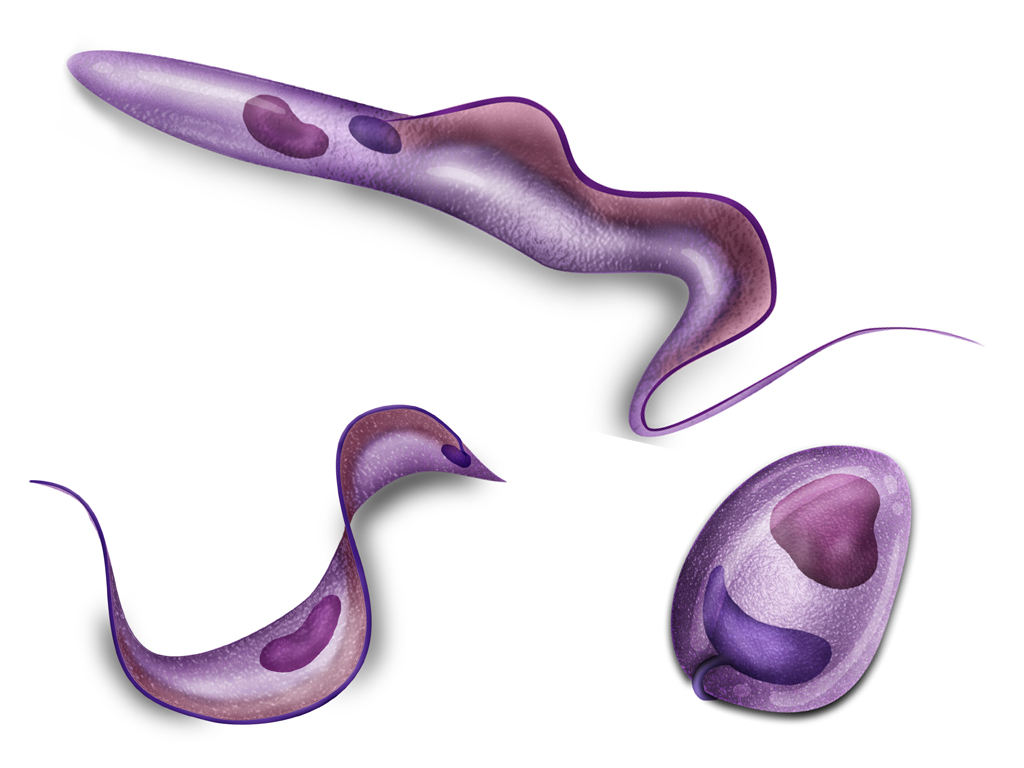 